EENG 393 – ICE field session		Power Supply Review		By:									For:Complete this worksheet for each schematic and layout reviewed.    When you complete this worksheet, save it as “Engineering Review by <your name>” and upload to the reviewees Google drive folder.Schematic ReviewStart by reviewing the power supply schematic by opening the schematic in EAGLE CAD.  Then make a screen capture of the entire schematic using Shift+PrtSc or the Snipping Tool.  Paste the schematic into a image editing tool that you are comfortable with.   In the image editing program, annotate the captured image with text pointing out any issues in the list below.  Then paste this annotated schematic back into this document when done.Run the ERC – note any non-standard errors below Ignore warning “POWER pin XYZ connected to XYZ”Ignore warning “Part XYZ has no value”Ignore warning “Part XYZ has uninvoked date D with unconnected inputs pin XYZ”Ignore warning about unconnected pin on heat sinkReview component connections – wires should be straight or contains the least number of bends possible,Grab and “shake” all components – improperly connected components will “come loose”Paste annotated schematic belowLayout Review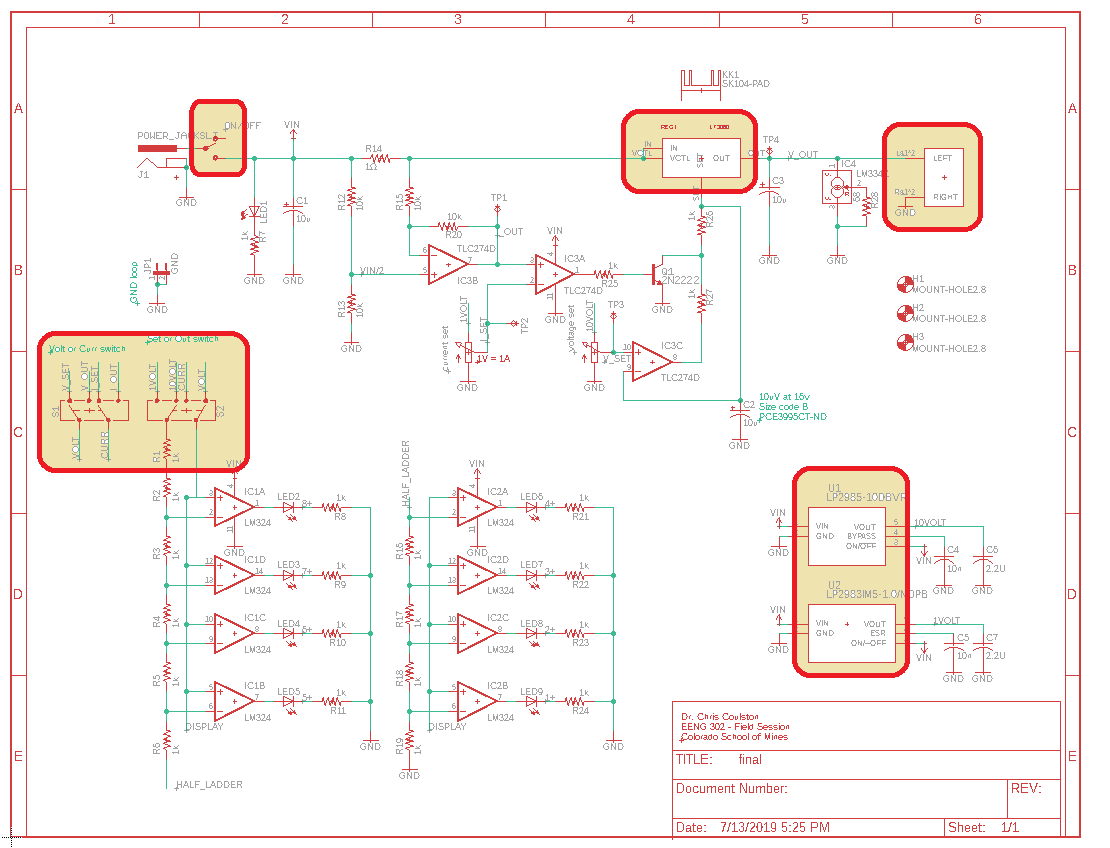 Next review the power supply layout by opening the layout in EAGLE CAD.  Then make a screen capture of the entire layout using Shift+PrtSc or the Snipping Tool.  Paste the layout into an image editing tool that you are comfortable with.   In the image editing program, annotate the captured image with text pointing out any issues in the list below.  Then paste the annotated layout back into this document when done. Check the footprints of the shaded components in the schematic above,Run DRC and report any issues,Check configuration of the DPDT switches controlling the VU meter input,Check the inverting and non-inverting inputs of all 11 op-amps,Grab and “shake” all components – improperly connected components will “come loose”Paste annotate layout below:While reviewing the layout, check the following  Note any other suggestions below.ComponentsPass/Fail   + CommentsPlace the following components on the edge of the board:Heat sinkOn/Off switchPower connectorSpring terminal blockHave switch near power connectorHave LED near switchPlace heat sink away from controlsPut Iset and Vset pots nearby in a row or columnPlace components on 50 mil gridAlign adjacent resistors in rows and columnPut mounting holes near cornersBoardBoard dimensions should be on 0.1" gridMake the board outline as small as reasonably possibleCenter mounting holes on 0.1" gridPlace mounting holes symmetricallyRoute wires on 10 mil gridWiresAvoid routing wires between close padsAvoid 90° bends in wiresAvoid routing on the bottom layerUse ground via's when convenientCopper poursCopper pour ground on the bottom planeCopper pour power on the top planeExactly align top and bottom poursSilk screenUniform font and size for part designatorsUniform location for part designators on similar partsAdd "on"/"off" text near the switch with correct orientationAdd "CURR" next to Iset pot and "VOLT" next to Vset potAdd polarity, voltage and current details to DC power input Add instructions for VU meter switch settings